Titel Brdr. Madsens tidsrejse 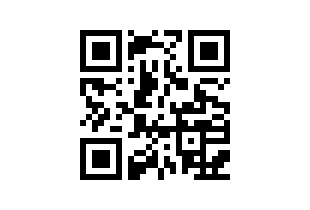 Tema: JernalderFag: Historie Målgruppe: mellemtrinTv-udsendelse: DR1, 20.april 2016, 29 min. Tv-udsendelsen ”Brdr. Madsens tidsrejse: Jernalderen (1)” giver eleven et levende og humoristisk indblik i ”dansk” Jernalder. Den pædagogiske vejledning indeholder seks taksonomiske elevspørgsmål, der kan bruges som undervisningsopstart eller som evaluering. Faglig relevans/kompetenceområderForenklede Fælles Mål honoreres i historie under især kompetenceområderne ”Kronologi og sammenhæng” og ”Historiebrug”, da udsendelsen undervejs problematiserer, hvad vi ved om fx ligestilling og tro i fortid og nutid samt leverer et overblik over perioden. Ideer til undervisningenLæreren kan stille vejledningens seks taksonomiske elevspørgsmål før eller efter visningen individuelt eller i gruppe:  Hvilken tidsperiode er Jernalderen?Dødeligheden var høj i Jernalderen. Hvad døde man f.eks. af?Europa så anderledes ud i Jernalderen. Hvilke ”lande” eksisterede? Hvordan var forholdet mellem landsbyernes beboer?Kvinder og mænd var ligestillet i Jernalderen. Hvorfor tror I, at dette ændrede sig?Religion spillede en stor rolle for Jernalderens samfund, og religion er stadig en stor del af mange nutidige samfund. Hvorfor tror I, at religion er vigtig for mennesker?Supplerende materialerSe især under historiekanonpunkterne ”Ertebølletiden”, ”Solvognen” og/eller ”Jellingestenen” for tilstødende historiske perioder. Tv-udsendelse: DR1, 20.april 2016, 29 min. Tv-udsendelsen ”Brdr. Madsens tidsrejse: Jernalderen (1)” giver eleven et levende og humoristisk indblik i ”dansk” Jernalder. Den pædagogiske vejledning indeholder seks taksonomiske elevspørgsmål, der kan bruges som undervisningsopstart eller som evaluering. Faglig relevans/kompetenceområderForenklede Fælles Mål honoreres i historie under især kompetenceområderne ”Kronologi og sammenhæng” og ”Historiebrug”, da udsendelsen undervejs problematiserer, hvad vi ved om fx ligestilling og tro i fortid og nutid samt leverer et overblik over perioden. Ideer til undervisningenLæreren kan stille vejledningens seks taksonomiske elevspørgsmål før eller efter visningen individuelt eller i gruppe:  Hvilken tidsperiode er Jernalderen?Dødeligheden var høj i Jernalderen. Hvad døde man f.eks. af?Europa så anderledes ud i Jernalderen. Hvilke ”lande” eksisterede? Hvordan var forholdet mellem landsbyernes beboer?Kvinder og mænd var ligestillet i Jernalderen. Hvorfor tror I, at dette ændrede sig?Religion spillede en stor rolle for Jernalderens samfund, og religion er stadig en stor del af mange nutidige samfund. Hvorfor tror I, at religion er vigtig for mennesker?Supplerende materialerSe især under historiekanonpunkterne ”Ertebølletiden”, ”Solvognen” og/eller ”Jellingestenen” for tilstødende historiske perioder. 